کتابچه معرفی دوره های آموزشی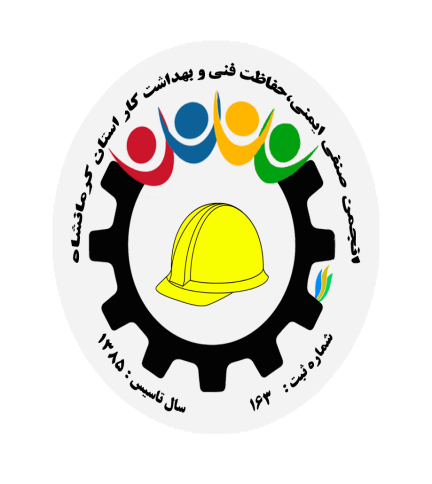    انجمن مسئولین ایمنی، حفاظت فنی                                 و         بهداشت  کار استان کرمانشاه  			           نیمسال دوم 1397		        دوره آموزشی ایمنی برق 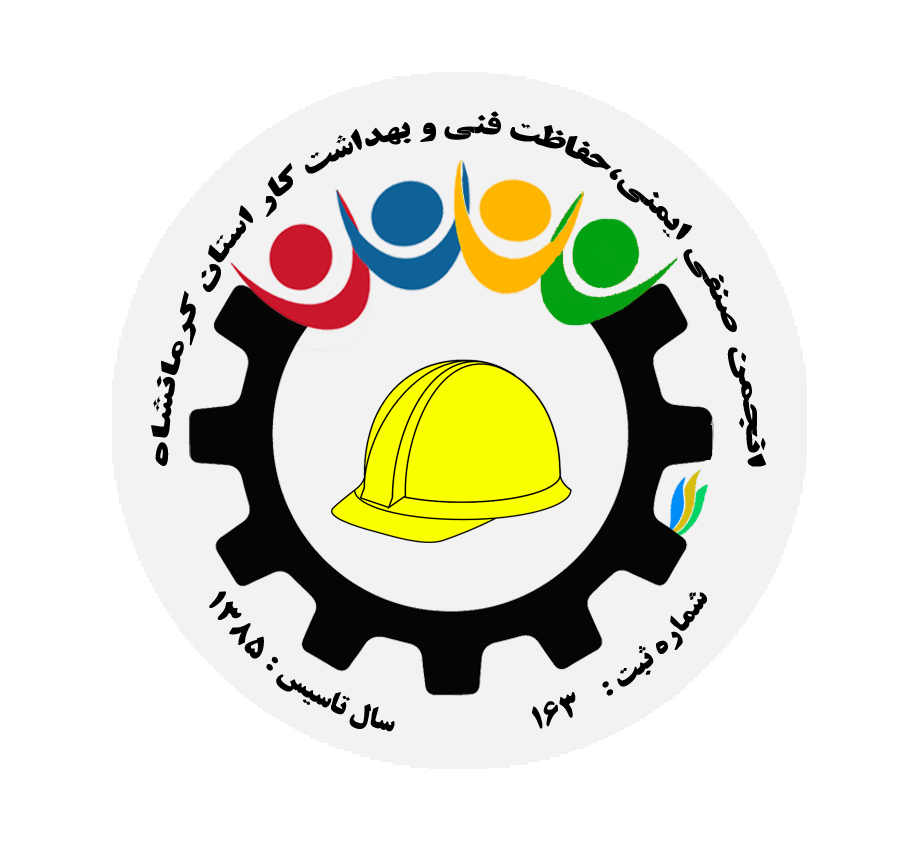 سرفصل های دوره : مبانی ایمنی در برقسیستم های اتصال به زمین آسنایی با روش های ایمن سازی سیستم های برقیمدرس : دکتر هدایت صبوری ، عضو هیئت علمی دانشگاه صنعتی کرمانشاهزمان : 30 آبان و 1 آذر         مبلغ دوره : اعضای انجمن 70 هزار    و  غیر عضو : 120 هزار تومانمکان :  سالن اجتماعات اداره کل تعاون کار و رفاه اجتماعی استان کرمانشاه دوره آموزشی مسئولین ایمنی  عمومی و تخصصیسرفصل های دوره :شناخت قوانین و مقررات مرتبط با ایمنی و بهداشت کارتشریح وظایف مسئول ایمنیاهمیت و لزوم استفاده از وسایل حفاظت فردی آشنایی با علل وقوع حوادث شغلی و روشهای پیشگیری و کنترل آنهاآشنایی با اصول و مفاهیم ایمنیآشنایی با انواع خطرات و عوامل زیان آور محیط کارآشنایی با اصول و مبانی ایمنی حریقآشنایی با انواع خطرات مکانیکیآشنایی با اصول و مبانی ایمنی برق                                                 زمان :  نیمه اول آذر ماه 1397            مکان : سالن اجتماعات اداره کل تعاون کار و رفاه اجتماعی استان کرمانشاهدوره آموزشی تجزیه و تحلیل حوادث صنعتیسرفصل ها:اهمیت و لزوم تجزیه و تحلیل حوادث صنعتیتعاریف پایه در تجزیه و تحلیل حوادثمدل های رخداد حادثه ( مدل دومینو، پنیر سویسی، ...)الگوهای تحلیل حوادثکارگاه عملی بررسی چند حادثه با علل گوناگون از صنعت کشوردستورالعمل های جمع آوری شواهد و مدارک پس از حادثهتکنیک های تحلیل شامل:Fish BoneFault Tree AnalysisEvent Sequence Diagram (ESD)MTOTripod Betaکارگاه عملی بررسی گزارش های گوناگون و مرور نقاط ضعف و قوت آنهااجزای استاندارد گزارش تجزیه و تحلیل حادثهمدرس : دکتر بهمن عبدالحمید زاده مدرس دانشگاه صنعتی شریفزمان : 26 و 27 دی ماه 		هزینه : 150 هزار تومان دوره آموزشی مسئولین ایمنی  عمومی و تخصصیسرفصل های دوره :شناخت قوانین و مقررات مرتبط با ایمنی و بهداشت کارتشریح وظایف مسئول ایمنیاهمیت و لزوم استفاده از وسایل حفاظت فردی آشنایی با علل وقوع حوادث شغلی و روشهای پیشگیری و کنترل آنهاآشنایی با اصول و مفاهیم ایمنیآشنایی با انواع خطرات و عوامل زیان آور محیط کارآشنایی با اصول و مبانی ایمنی حریقآشنایی با انواع خطرات مکانیکیآشنایی با اصول و مبانی ایمنی برقزمان :  نیمه دوم دی  ماه 1397  مکان : سالن اجتماعات اداره کل تعاون کار و رفاه اجتماعی استان کرمانشاه دوره آموزشی ایمنی عمومی ویژه کارگرانسرفصل های دوره :حوادث وسایل حفاظت فردیعوامل زیان آور محیط کار سیستم ایمنی و بهداشت کارزمان : نیمه دوم دی ماه 1397دوره آموزشی ایمنی و بهداشت کار برای صاحبان کار پیمانکاری سر فصل های دوره :حوادث و بیماری هامقررات و قانون کارتشریح الزامات ایمنی پیمانکارانعوامل زیان آور محیط کارسیستم های مدیریت ایمنی و بهداشت وسایل حفاظت فردیزمان : نیمه اول دی ماه 1397          مکان : اداره کل تعاون کار و رفاه اجتماعی استان کرمانشاهدوره مدلسازی حوادث با نرم افزار PHASTسرفصل های دوره:مقدمه ای بر مفاهیم و مدلهای موجود در PHASTمدلسازی تخلیه Dischargeمدلسازی انتشار Dispersionمدلهای آتش Fireمدلهای انفجار Explosionتفسیر نمودارها و خروجی نرم افزارتعریف سناریوهای رهایشکاربردهای مدلسازی پیامدمخاطرات خطوط لوله (مدفون و روی زمین)محاسبه منطقه آتش و فنس واحدمخاطرات Flare & Stack                        مدرس : دکتر فرشاد رحیمی ، مدرس مرکز CPSL دانشگاه صنعتی شریف                               زمان : 10 و 11 بهمن 1397 		هزینه : 120 هزارتوماندوره آموزشی ایمنی و بهداشت کار برای صاحبان کار پیمانکاری سر فصل های دوره :حوادث و بیماری هامقررات و قانون کارتشریح الزامات ایمنی پیمانکارانعوامل زیان آور محیط کارسیستم های مدیریت ایمنی و بهداشت وسایل حفاظت فردیزمان : نیمه دوم بهمن ماه 1397  	مکان : اداره کل تعاون کار و رفاه اجتماعی استان کرمانشاه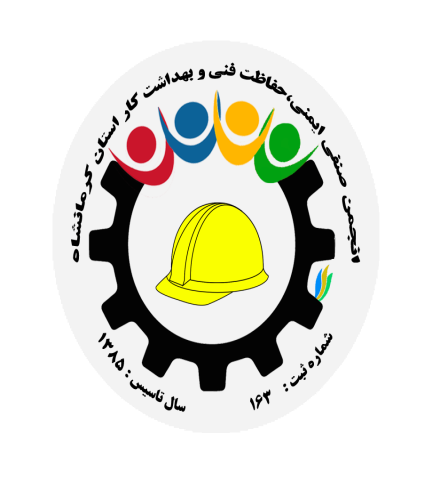 دوره ارزیابی کمی ریسک QRAسرفصل های دوره: محاسبه ریسک و نمایش نتایج آنمفهوم ریسک کمی و ریسک جمعیمعیارهای ریسککنترل و کاهش ریسککاربردهای ارزیابی ریسکتفسیر نمودارها و خروجی نرم افزارمفهوم ریسک و نقش آن در تصمیمگیریهامراحل انجام یک ارزیابی ریسکشناسایی مخاطراتتخمین آثار و پیامد ناشی از حوادث (مدلسازی حوادث)تخمین تکرارپذیری (احتمال وقوع) سناریوها به کمک تکنیک های درخت خطا، درخت رویداد و ...حل یک مطالعه موردی در قابل کارگاهمدرس : دکتر فرشاد رحیمی ، مدرس مرکز CPSL دانشگاه صنعتی شریف          زمان :  8 و 9 اسفند 97            مبلغ دوره : 120 هزار توماندوره آموزشی ایمنی عمومی ویژه کارگرانسرفصل های دوره :حوادث وسایل حفاظت فردیعوامل زیان آور محیط کار سیستم ایمنی و بهداشت کارزمان : نیمه دوم اسفند ماه 1397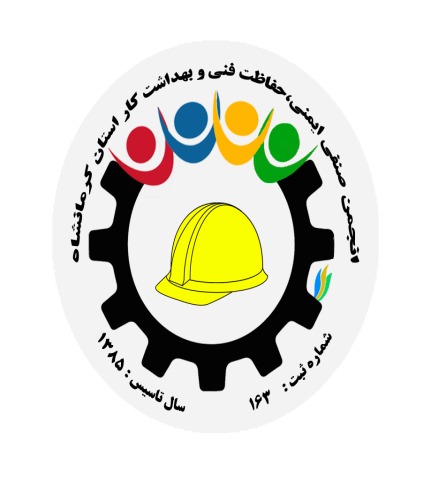 انجمن صنفی مسئولین ایمنیحفاظت فنی و بهداشت کاراستان کرمانشاه